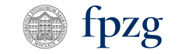 SVEUČILIŠTE U ZAGREBUFAKULTET POLITIČKIH ZNANOSTI	CENTAR ZA MEĐUNARODNE I SIGURNOSNE STUDIJETrg Drage Iblera 10			10 000 ZAGREB				Zagreb, 26. siječnja 2024.Poštovani/a,Pozivamo Vas da sudjelujete na 28. međunarodnoj znanstvenoj konferenciji Nacionalne manjine, migracije i sigurnost u organizaciji Centra za međunarodne i sigurnosne studije Fakulteta političkih znanosti Sveučilišta u Zagrebu, u suradnji sa Uredom za ljudska prava i prava nacionalnih manjina Vlade Republike Hrvatske, Institutom za narodnosna pitanja (Ljubljana), Akademskom mrežom za suradnju u Jugoistočnoj Europi i Fakultetom sigurnosti (Sveučilište u Beogradu). Ovogodišnja konferencija održat će se na Brijunima, u hotelu „Neptun“ od 2. do 4. rujna 2024. godine.  Konferencija će imati tri tematske cjeline: (1) Nacionalne manjine u demokratskim društvima (2) Migracije i migracijske politike (3) Suvremeni sigurnosni izazovi. Na konferenciji će sudjelovati znanstvenici i stručnjaci iz Republike Hrvatske i inozemstva, koji se bave pravima nacionalnih manjina, suvremenim migracijama i sigurnosnim studijama. Predviđeno je da svi prijavljeni sudionici imaju izlaganja u trajanju do 15 minuta. Sudionike također pozivamo da pisana izlaganja oblikuju u formu tekstova koji bi bili recenzirani i uz uvjet dvije pozitivne recenzije objavljeni u časopisu Forum za sigurnosne studije ili posebnom zborniku radova s konferencije. Rok za slanje prijave i sažetka izlaganja (na priloženom obrascu) je 15. 02. 2024. godine. Prijave se šalju na e-mail adresu cemss.fpzg@gmail.com, a obavijest o prihvaćanju radova bit će poslane individualno svakom prijavitelju u roku od nekoliko dana.Rok za slanje tekstova za objavu u Forumu za sigurnosne studije ili zborniku radova je 31. 08. 2024.Za organizaciju skupa zaduženi su suradnici Centra za međunarodne i sigurnosne studije Fakulteta političkih znanosti Sveučilišta u Zagrebu koje možete kontaktirati na mail: cemss.fpzg@gmail.com.  Kotizacija za sudjelovanje na konferenciji iznosi 50 € po izlaganju i plaća se nakon prihvaćanja prijave i primitka uputa za uplatu. Rok za uplatu kotizacije je 31. 05. 2024.Sudionici ovogodišnje konferencije trebaju samostalno rezervirati i platiti smještaj u hotelu Neptun/Istra/Karmen na Brijunima. Sudionici koji ne budu smješteni u hotelima na otoku obavezno plaćaju ulaznicu za NP Brijuni (ulaznicu ne plaćaju gosti koji su smješteni u hotelu). Stoga Vas pozivamo da po primitku obavijesti o prihvaćanju sažetka izlaganja rezervirate Vaš smještaj zbog ograničenih smještajnih kapaciteta koji se brzo rasprodaju.S poštovanjem,Predsjednik međunarodnog 				Predstojnica Centra za međunarodneorganizacijskog odbora					i sigurnosne studije	Prof. dr. sc. Siniša Tatalović				Izv. prof. dr. sc. Ružica Jakešević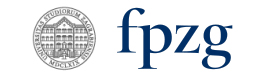 FAKULTET POLITIČKIH ZNANOSTI	SVEUČILIŠTA U ZAGREBU		CENTAR ZA MEĐUNARODNE I 	SIGURNOSNE STUDIJE						Trg Drage Iblera 1010 000 ZAGREB		                        						Zagreb, 26. siječnja 2024.PRIJAVA SUDJELOVANJA NA SKUPUNacionalne manjine, migracije i sigurnost, Brijuni, 02. – 04. 09. 2024.Nacionalne manjine, migracije i sigurnost, Brijuni, 02. – 04. 09. 2024.Ime i prezimeInstitucijaAdresa:Telefon:Mobitel:E-mail:Tematska cjelina (označi):  a)  nacionalne manjine; b)  migracije;  c)  sigurnostTematska cjelina (označi):  a)  nacionalne manjine; b)  migracije;  c)  sigurnostNaslov referata:Naslov referata:Sažetak (do 300 riječi)Sažetak (do 300 riječi)Ključne riječi:Ključne riječi: